Smlouva s dodavatelem                                                          uzavírají spolu tuto                                         SMLOUVU O ZAJIŠTĚNÍ ŠKOLY V PŘÍRODĚ 1. Předmět smlouvy  Dodavatel zajistí ubytování, stravování, program pro školu v přírodě v objektu Horská chata Bílá, v termínu 14.- 18.5.2018. Cenová kalkulace:     Pobyt školy v objektu: Cena zahrnuje Cena v bodě 2 zahrnuje: ubytování s plnou penzí a pitným režimem, práci instruktorů, materiál na program, program 5 dnů (5,5 hod./den, režim odpoledne/večer), úrazové pojištění, pojištění odpovědnosti a storna. 5. Prohlášení poskytovatele ubytování Poskytovatel ubytování prohlašuje, že uvedený objekt splňuje hygienické podmínky ubytovacího a stravovacího zařízení a podmínky pro zabezpečení výchovy v souladu s vyhláškou č. 106/2001Sb, dále splňuje nároky bezpečnosti práce a protipožární ochrany. Poskytovatel ubytování dále prohlašuje, že používaná voda je z vodovodu pro veřejnou potřebu. Pokud je voda získávána z jiného zdroje, dodavatel jako přílohu této smlouvy doloží protokol o kráceném rozboru jakosti pitné vody dle ustanovení §8 zákona č. 258/2000Sb. o ochraně veřejného zdraví a stanovisko hygienického orgánu, že voda je pitná (nejméně jeden měsíc před konáním akce). Poskytovatel ubytování prohlašuje, že uvedený objekt splňuje podmínky pro zabezpečení výchovy, zejména dostatek místností. Pobyt školy v přírodě nebude narušen ubytovacími nebo restauračními službami pro cizí osoby.  6. Lékařská péče Nejbližší lékařskou péči poskytuje MUDr. Al-Saheb Helal, Ostravice 577, tel: 603 244 551 .  Dodavatel nezajišťuje v rámci konání školy v přírodě přítomnost zdravotníka. 7. Stravování Stravování účastníků školy v přírodě je zajištěno v souladu se zvláštními nároky na výživu dětí (2x svačina, ovoce, zelenina, mléčné výrobky, pitný režim...) a po dohodě s vedením školy v přírodě. 8. Kontroly objektu  Dodavatel umožní pověřeným pracovníkům objednatele možnost kontroly zařízení objektu, které souvisejí s poskytovanými službami, zejména s přípravou a výdejem stravy. Ohlášku na Krajskou hygienickou stanici týkající se konání školy v přírodě dodavatel nezajišťuje. 9. Úhrada pobytu Úhrada pobytu bude provedena bezhotovostně školským zařízením, dle pokynů dodavatele a na účet dodavatele nejpozději 14 dní před zahájením pobytu. Případné sankce a penále při prodlení s úhradou se nesjednávají. 10. Odpovědnost za účastníky akce Odpovědnost za účastníky akce v době programu náleží plně na dodavateli. 11. Přihláška na akci Objednatel se zavazuje zajistit přihlášení zúčastněných dětí nejpozději 3 týdny před zahájením školy v přírodě přes internetovou aplikaci na adrese www.prihlaskanakurz.cz. Systém bude plně v provozu od 1.4.2018.  Přihlašovací údaje: přihlašovací jméno – zsnemilany, heslo: skola2017. 12. Neúčast účastníka akce / pojištění. Stornovací podmínky: viz Všeobecné podmínky kurzu. Pokud dojde k odhlášení dítěte ze zdravotních důvodů, může zákonný zástupce dítěte vyžadovat vrácení 80% storno poplatku na smluvní pojišťovně dodavatele.            V Bílé dne ………………..                                                       V ……………………………… 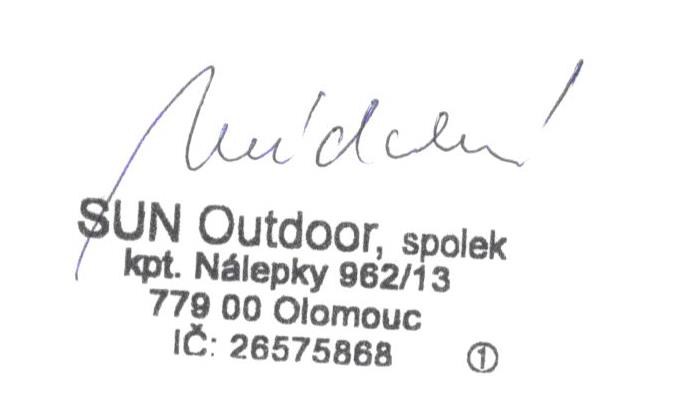                                                 ………………………………..                                                                    	Mgr. Kateřina Nakládalová 	                         dodavatel                                                         	 	    odběratel   Odběratel: 	 Základní škola a Mateřská škola Olomouc, Raisova 1 Adresa: 	  Raisova 1, 783 01 Olomouc IČ: 	 	 75029511 Zastoupena:   Mgr. Eva Kaněčková, ředitelka školy Kontaktní osoba:  Barbora Dostalíková tel.:  608 857810 mail: dostalikova.barbora@email.cz Dodavatel:       SUN Outdoor, spolek Sídlo:  	 kpt. Nálepky 962/13, 779 00 Olomouc Kontaktní adresa: Bílá 149, 73915 Staré Hamry IČO :    	 26575868 Bankovní spojení:  43-6854260217/0100   Zastoupen :       Mgr. Kateřinou Nakládalovou, předsedkyní Cenová kalkulace Dětí věk dětí Cena za osobu Dospělých z toho placených Cena za osobu /dospělou/ Celkem Ubytování, stravování, program 60 8 - 10 let 2 400,- 5 0 0 144 000,- Nástup / ukončení Den Hodina Strava začíná (končí) jídlem Nástup 14.5.2018 10,00 oběd Ukončení 18.5.2018 10,00 snídaně 